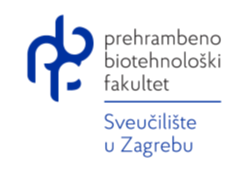 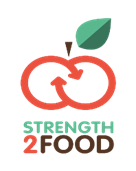 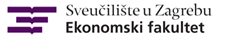 DRAGI RODITELJI/ZAKONSKI SKRBNICI ,POZIVAMO VAS DA SE UKLJUČITE UEU PILOT PROJEKT HORIZONT 2020: S2F „ŠKOLSKI OBROCI I UNOS POVRĆA I VOĆA U OSNOVNIH ŠKOLA SA I BEZ VRTOVA“uz suglasnost ravnatelja i vijeća roditeljaCILJ projekta je POVEĆATI KONZUMACIJU POVRĆA I VOĆA U DJECE (utjecaj školskih vrtova, edukacije, preferencija prema povrću i voću) KAKO BI SE ZAŠTITILO ZDRAVLJE DJECE KAO BUDUĆE ODRASLE POPULACIJEZAŠTO BI BILO DOBRO UKLJUČITI SE U PROJEKT?ŠKOLSKI JELOVNICIAnalizom postojećih jelovnika na razini JEDNE školske godine dobili bi se podaci o hranjivoj i energetskoj vrijednosti školskih obroka i frekvencijama pojedinih skupina hrane osobito povrća i voća i načina pripreme školskih obroka u školama. Prikupljeni podaci vrednovali bi se prema postojećim prehrambenim standardima.  PO POTREBI primjenom matematičkog modeliranja izradila bi se KOREKCIJA ŠKOLSKIH OBROKA s obzirom na energetsku i hranjivu vrijednost sukladno Nacionalnim smjernicama za prehranu učenika u osnovnim školama, koje je izradilo Ministarstvo zdravlja 2012.god. SKLONOST PREMA POVRĆU I VOĆU UTVRDILA BI SE POMOĆU JEDNOSTAVNOG UPITNIK NA RAZINI ŠKOLSKE GODINE (jesen/zima i proljeće/ljeto)- djeca ispunjavaju u školiMetodom PROBAJ I OCIJENI učenici bi ocijenili jela u školi od   povrća i voća, a na temelju dobivenih rezultata u suradnji sa stručnjacima za kulinarstvo i okuse, napravili bi KOREKCIJU RECEPTURA NA RAZINI OKUSA za najlošije ocjenjena jela od povrća i/ili voća.    e) Primjenom nove metode FOTOGRAFIRANJE ŠKOLSKOG OBROKA        PRIJE I POSLIJE JELA procijenio bi se BACANJE HRANE u školskoj        kuhinji i izradile bi se preporuke za uštede što bi moglo pridonijeli        smanjenju troškova za školske obroke i poboljšanju kvalitete obroka    f) EDUKACIJA djece o prehrani i sigurnosti hrane primjenom       INTERAKTIVNIH METODAMA sukladno uzrastu i procjena       unosa i znanja o povrću i voću prije i poslije kontinuirane edukacije.U istraživanje se mogu uključiti SVA djeca od 1. do 4. razreda koja imaju potpisani pristanka roditelja.Svaki roditelj bi dobio povratnu informaciju uz sugestije u svezi postojećeg stanja nakon prikupljenih podataka o:prehrambenim navikama svog djeteta prehrambenim preferencijama prehrambenom statusu djecetjelesnoj aktivnostiznanju o prehrani i sigurnosti hrane promjenama u preferencijama prema povrću i voću, kao rezultat kontinuirane interaktivne edukacije Kod kuće roditelji bi nam pomogli u prikupljanu podataka:Ispunili bi upitnike koji se odnose na prehrambene navike prvenstveno na konzumaciju povrća i voća Vodili bi trodnevni dnevnik prehrane za dijete (za jesen/zimu i za proljeće/ljeto)Ispunili bi upitnik o tjelesnoj aktivnosti djece Ispunili bi upitnik koji se odnosi na socioekonomske parametre roditelja/skrbnikaRoditelj koji se uključi u istraživanje uz pomoć zaporke moći će pristupiti upitnicima i ispuniti ih preko pametnog telefona, računala ili tableta. Dostupni će biti i upitnici u tiskanom obliku za sve roditelje koji to zatraže. Upitnici će biti popraćeni detaljnijim uputama, a istraživačko osoblje bit će na raspolaganju za sve nejasnoće. Podatci u cijelosti dostupni će biti samo istraživačima, a pri obradi prikupljenih podataka koristiti će se šifre umjesto naziva škole, imena i prezime roditelja/skrbnika i djece.Za  istraživanje ishođen su dozvole Agencije za odgoj i obrazovanje, Ministarstva znanosti, obrazovanja i sporta te Etičkog povjerenstva Instituta za medicinska istraživanja i medicinu rada.Istraživanje je financirano od strane Europske unije u sklopu programa Obzor 2020 (Strength2Food (678024), http://www.strength2food.eu/), a provodi ga Laboratorij za znanost o prehrani, Prehrambeno-biotehnološki fakultet Sveučilišta u Zagrebu, Zagreb.